Use this form to request a new common or unique course. Consult the system course database through for information about existing courses before submitting this form.Section 1. Course Title and DescriptionIf the course contains a lecture and laboratory component, identify both the lecture and laboratory numbers (xxx and xxxL) and credit hours associated with each. Provide the complete description as you wish it to appear in the system course database, including pre-requisites, co-requisites, and registration restrictions.NOTE: Course descriptions are short, concise summaries that typically do not exceed 75 words. DO: Address the content of the course and write descriptions using active verbs (e.g., explore, learn, develop, etc.). DO NOT: Repeat the title of the course, layout the syllabus, use pronouns such as “we” and “you,” or rely on specialized jargon, vague phrases, or clichés.Pre-requisites or Co-requisites (add lines as needed)Registration RestrictionsSection 2. Review of CourseWill this be a unique or common course (place an “X” in the appropriate box)?Section 3. Other Course InformationAre there instructional staffing impacts?Existing program(s) in which course will be offered (i.e., any current or pending majors, minors, certificates, etc.):  The graduate course will be required in the Esports Graduate Certificate and elective in the MBA General Management, Sports Leadership Emphasis and the MSEd Educational Technology.  The undergraduate course is an elective.Proposed instructional method by university (as defined by AAC Guideline 5.4):If requesting an instructional method that is exempt from the Section Size Guidelines, please provide a brief description of how the course is appropriate for the instructional method, as defined in AAC Guidelines.	001, 015, 018Proposed delivery method by university (as defined by AAC Guideline 5.5):Lecture – RTerm change will be effective: Fall 2023Can students repeat the course for additional credit?Will grade for this course be limited to S/U (pass/fail)?Will section enrollment be capped?Will this course equate (i.e., be considered the same course for degree completion) with any other unique or common courses in the common course system database?Is this prefix approved for your university?Section 4. Department and Course Codes (Completed by University Academic Affairs)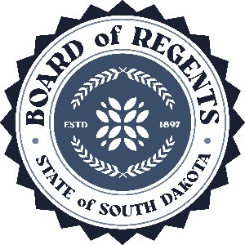 SOUTH DAKOTA BOARD OF REGENTSACADEMIC AFFAIRS FORMSNew Course RequestCollege of Education College of Education College of Education InstitutionDivision/DepartmentDivision/DepartmentDivision/DepartmentDavid DeJongDavid DeJongDavid DeJongInstitutional Approval SignatureInstitutional Approval SignatureInstitutional Approval SignatureDatePrefix & No.Course TitleCourse TitleCreditsCET 432-532Esports Foundations and SystemsEsports Foundations and Systems3Course DescriptionCourse DescriptionThis course introduces students to the foundations of esports including areas such as history, games, events, and technological innovations. Students will gain a broad understanding of the esports industry and learn about the skills required to succeed as a player, coach, or manager.  This course introduces students to the foundations of esports including areas such as history, games, events, and technological innovations. Students will gain a broad understanding of the esports industry and learn about the skills required to succeed as a player, coach, or manager.  This course introduces students to the foundations of esports including areas such as history, games, events, and technological innovations. Students will gain a broad understanding of the esports industry and learn about the skills required to succeed as a player, coach, or manager.  This course introduces students to the foundations of esports including areas such as history, games, events, and technological innovations. Students will gain a broad understanding of the esports industry and learn about the skills required to succeed as a player, coach, or manager.  Prefix & No.Course TitlePre-Req/Co-Req?Pre-ReqPre-RegNoneUnique CourseIf the request is for a unique course, institutions must review the common course catalog in the system course database to determine if a comparable common course already exists. List the two closest course matches in the common course catalog and provide a brief narrative explaining why the proposed course differs from those listed. If a search of the common course catalog determines an existing common course exists, complete the Authority to Offer an Existing Course Form. Courses requested without an attempt to find comparable courses will not be reviewed.Prefix & No.Course TitleCreditsHUM 376E-Sports and Sims: OverviewProvide explanation of differences between proposed course and existing system catalog courses below:Provide explanation of differences between proposed course and existing system catalog courses below:Provide explanation of differences between proposed course and existing system catalog courses below:HUM 376 offered by Mines is an introductory undergraduate course with similar focus but includes practical experiences and outside engagements in game students will learn as players.HUM 376 offered by Mines is an introductory undergraduate course with similar focus but includes practical experiences and outside engagements in game students will learn as players.HUM 376 offered by Mines is an introductory undergraduate course with similar focus but includes practical experiences and outside engagements in game students will learn as players.Common CourseCommon CourseCommon CourseCommon CourseIndicate universities that are proposing this common course:Indicate universities that are proposing this common course:Indicate universities that are proposing this common course:Indicate universities that are proposing this common course:Indicate universities that are proposing this common course:Indicate universities that are proposing this common course:Indicate universities that are proposing this common course:Indicate universities that are proposing this common course:Indicate universities that are proposing this common course:BHSUDSUDSUNSUSDSMTSDSUUSDNo.  Replacement of (course prefix, course number, name of course, credits)(course prefix, course number, name of course, credits)(course prefix, course number, name of course, credits)*Attach course deletion form*Attach course deletion form*Attach course deletion formEffective date of deletion:Effective date of deletion:Effective date of deletion:No.  Schedule Management, explain below:   This course will be added to the course rotation schedule with existing faculty.Yes.  Specify below: Yes, total credit limit:NoYesNoYes, max per section:25NoYesNoIf yes, indicate the course(s) to which the course will equate (add lines as needed):If yes, indicate the course(s) to which the course will equate (add lines as needed):If yes, indicate the course(s) to which the course will equate (add lines as needed):If yes, indicate the course(s) to which the course will equate (add lines as needed):Prefix & No.Course TitleYesNoIf no, provide a brief justification below:If no, provide a brief justification below:If no, provide a brief justification below:If no, provide a brief justification below:University Department:  EducationBanner Department Code: DEDProposed CIP Code: 13.050113.050113.050113.050113.0501Is this a new CIP code for the university?Is this a new CIP code for the university?YesNo